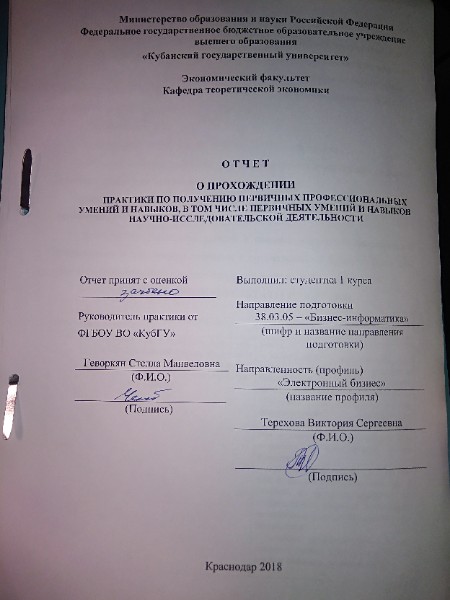 Цель практики – расширение теоретических знаний, полученных в процессе обучения, приобретение и совершенствование практических навыков работы студентов с персональным компьютером, электронной библиотекой, а также приобретение опыта и компетенций в сфере использования новейших информационных технологий в образовании.Задачи практики:знакомство с организацией, являющейся базой практики;изучение и анализ состояния технической базы для реализации информационных технологий на предприятии (в организации);умение вести библиографический поиск научной информации с привлечением современных информационных технологий;приобретение первичных умений и навыков научно-исследовательской деятельности, использование основных и специальных методов научного анализа информации в сфере профессиональной деятельности.ПЛАНИРУЕМЫЕ РЕЗУЛЬТАТЫ ПРАКТИКИ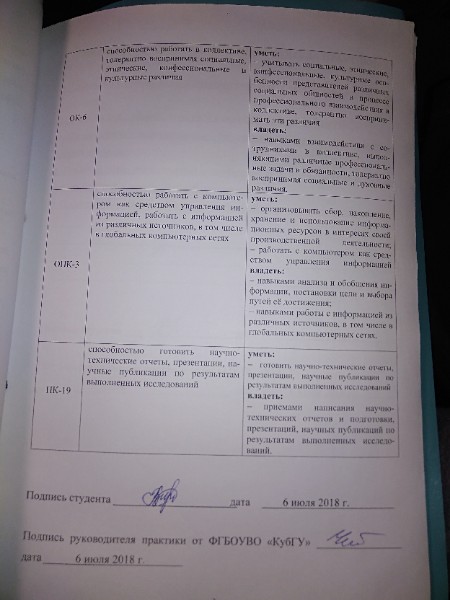 ИНДИВИДУАЛЬНОЕ ЗАДАНИЕ РУКОВОДИТЕЛЯ ПРАКТИКИ
1. Совместно с руководителем практики определить направление научного исследования. 
2.Ознакомиться с общей структурой и основной работой библиотеки.3. Ознакомление с информационно - библиографическими ресурсами по исследуемой проблеме.4. Провести обзор отечественной и зарубежной литературы по теме исследования, выбранной в рамках учебной практики.5. Подготовить реферат и презентацию по проблемной области исследования.________________________________________________________________________________________________________________________________________________________________________________________________________________________________________________________________________________

Подпись студента                                           дата              6 июля 2018 г.
Подпись руководителя практики от ФГБОУ ВО «КубГУ»____________________________________ дата              6 июля 2018 г.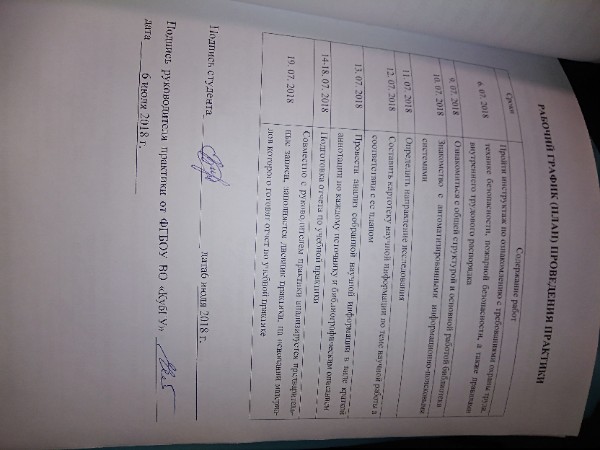 )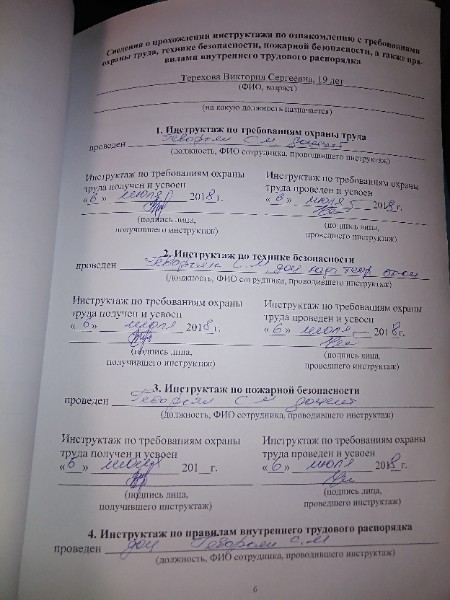 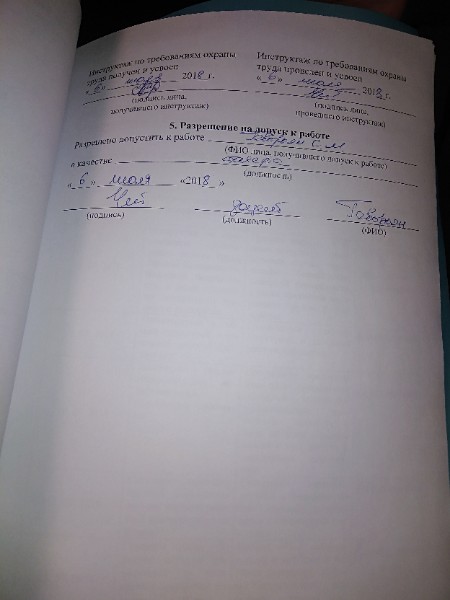 ДНЕВНИК ПРОХОЖДЕНИЯ УЧЕБНОЙ ПРАКТИКИ
Место прохождения практикиБаза практики г. Краснодара «Научная библиотека кубанского государственного университета», г. Краснодар, ул. Ставропольская, д.149
Сроки практики: с «  6  » июля 2018 г.  по « 19 »  июля 2018 г.Студент            Терехова Виктория Сергеевна                                              ФИО                                                  (подпись, дата)Руководитель практики от ФГБОУ ВО «КубГУ» Геворкян Стелла Манвеловна                       ФИО                                                                        (подпись, дата)ОТЗЫВРУКОВОДИТЕЛЯ УЧЕБНОЙ ПРАКТИКИот ФГБОУ ВО «КубГУ»о работе студента в период прохождения учебной практикиТерехова Виктория Сергеевна(Ф.И.О.)Проходил(а)практику в период с « 6 » июля 2018 г. по «19» июля 2018 г.в Федеральном государственном бюджетном образовательном учреждении высшего образования «Кубанский Государственный Университет»(наименование организации)в «Научной библиотеке Кубанского Государственного Университета»(наименование структурного подразделения)в качестве                                        стажера(должность)Результаты работысостоят в следующем:Индивидуальное задание выполнено полностью, частично, не выполнено (нужное подчеркнуть)Студент            Терехова Виктория Сергеевна        заслуживает оценки                            (Ф.И.О. студента)__________________________________________________________________(Ф.И.О. должность руководителя практики)___________________________________________    «20» июля 2018 г. Научная библиотека Кубанского государственного университетаНаучная Библиотека КубГУ (НБ КубГУ) – одна из крупнейших библиотек юга России.Научная библиотека КубГУ – это методический центр библиотек высших учебных заведений и учреждений СПО Краснодарского края; член Российской библиотечной Ассоциации (РБА); член Международной ассоциации библиотечных учреждений и организаций (ИФЛА).В своей деятельности библиотека руководствуется законодательством РФ, Уставом и внутренними регламентирующими документами КубГУ и Правилами пользования НБ КубГУ.В структуре библиотеки 15 отделов, а также 5 библиотек филиалов.Общий фонд библиотеки составляет более 1 360 000 экз. различных видов изданий и представляет собой богатейшее собрание научной, учебной, художественной литературы, в том числе и зарубежной, а также реферативных журналов и периодических изданий.Фонд реферативных периодических изданий составляет более 250 тыс. экземпляров.Подписка на периодические издания НБ КубГУ – самая большая среди вузовских библиотек города Краснодара.Библиотека располагает уникальным собранием редких книг, которое насчитывает более 10 000 экз. изданий XVII – XX вв.Библиотекой обслуживается в год более 50 тыс. читателей. Количество посещений – около 430 тыс. в год, количество книговыдач – более 740 тыс. экземпляров.Для максимального удовлетворения читательских потребностей активно используются возможности межбиблиотечного абонемента (МБА). Ежегодно его услугами пользуется более 300 читателей, количество литературы, получаемой ежегодно по МБА из других библиотек, превышает 600 экз.С 1995 г. в библиотеке начата автоматизация библиотечно-информационных процессов. В 2016 году библиотека перешла на новое программное обеспечение – АИБС МегаПро (ООО «ДатаЭкспресс).В библиотеке функционирует Зал доступа к электронным ресурсам и каталогам. К услугам потребителей информации электронный каталог, включающий более 360 000 библиографических записей книг и статей из периодических изданий, поступивших в НБ КубГУ с 1995 года, в том числе на иностранных языках. Библиотека предоставляет пользователям бесплатный доступ к Электронным библиотечным системам (ЭБС), содержащим полные тексты учебников и учебных пособий, к Электронной Библиотеке Диссертаций Российской Государственной Библиотеки (РГБ), базам данных компании EBSCOPublishing, «Ист Вью», к базе данных научного цитирования WebofScience (Wos), мультидисциплинарной реферативной базе данных Scopus, Коллекции журналов издательства Elsevier и другим электронным ресурсам. Научная библиотека Кубанского государственного университета первая из библиотек вузов Краснодарского края стала участником проекта «Межрегиональная аналитическая роспись статей» (МАРС), организатором которой является Некоммерческое партнерство «Ассоциативные региональные библиотечные консорциумы» (АРБИКОН). Проект существует с 2001 года и объединяет более 200 библиотек различных систем и ведомств России.Участие в проекте позволило нашей библиотеке выйти на новый уровень информационно-библиографического обслуживания пользователей, предоставляя им доступ к обширной, регулярно пополняемой базе данных аналитической росписи статей из более чем 1800 российских журналов.НБ КубГУ представляла свои издания на Всероссийских конкурсах научных работ по библиотековедению, библиографии и книговедению, участвовала в IIIКонкурсе Российской библиотечной ассоциации «Лучшая профессиональная книга года-2015» в рамках XXXVIIIМосковской международной книжной выставки-ярмарки.Структура библиотеки включает в себя:1) Руководство библиотеки2) Отдел комплектования3) Отдел научной обработки литературы4) Единый пункт записи читателей5) Отдел книгохранения6) Отдел обслуживания научной литературой7) Отдел обслуживания учебной литературой8) Отдел обслуживания художественной литературой9) Отдел редких книг10) Отдел специализированных читальных залов11) Отраслевой отдел библиотеки при юридическом факультете12) Отраслевой отдел литературы по искусству13) Пункт выдачи литературы при факультете архитектуры и дизайна14) Отраслевой отдел библиотеки при ФППК и факультете журналистики15) Отраслевой отдел библиотеки при факультете управления и психологии16) Информационно-библиографический отдел17) Научно-методический отдел18) Отдел компьютерных технологий19) Зал каталогов20) Зал доступа к электронным ресурсам и каталогам21) Зал реферативных журналов (РЖ)22) Межбиблиотечный абонемент (МБА)23) Отдел по работе с библиотеками филиалов КубГУОтветственность	Библиотека отвечает за:1) Качественное выполнение возложенных на нее функций2) Обеспечение сохранности библиотечных фондов, помещений и оборудования.3) Соблюдение правил и норм охраны труда, техники безопасности и противопожарной защиты.4) Соблюдение трудовых отношений, регламентируемых законодательством РФ о труде и коллективным договором КубГУ.5) Работники библиотеки, виновные в причинении ущерба, несут материальную, административную и иную ответственность в соответствии с действующим законодательством.ОбязанностиБиблиотека обязана:1) Обеспечить высокое качество обслуживания читателей.2) Рационально использовать человеческие и материальные ресурсы.3) Планировать свою работу и отчитываться перед университетом и вышестоящими инстанциями в установленном порядке.Взаимоотношения с другими подразделениями1) Получает от администрации университета информацию организационно-распорядительного и нормативно-правового характера.2) Взаимодействует с различными структурными подразделениями университета, получая от них информацию, материалы и другие документы, необходимые для осуществления деятельности. 3) Взаимодействует с Финансово-экономическим управлением, Управлением бухгалтерского учета, Управлением закупок и централизованного снабжения КубГУ, со службой технической поддержки университета, Административно-хозяйственной частью и другими подразделениями университета по вопросам материально-технического обеспечения деятельности библиотеки. Задачи1) Содействие развитию образовательной и исследовательской деятельности университета, удовлетворение информационных потребностей всех категорий читателей библиотеки на основе свободного доступа к библиотечным фондам и информации.2) Формирование библиотечно-информационной культуры пользователей, навыков поиска и рационального использования информационных ресурсов.3) Формирование фонда библиотеки, организация доступа к информационным ресурсам, организация и ведение справочно-библиографического аппарата в соответствии с профилем университета, образовательными стандартами и информационными потребностями пользователей.4) Совершенствование работы библиотеки на основе внедрения новых технологий.5) Участие в разработке и внедрении системы менеджмента качества в Кубанском государственном университете.6) Осуществление научной и научно-методической деятельности в области библиотековедения и библиографии.7) Оказание методической и консультативной помощи библиотекам Краевого Методического объединения.8) Осуществление хозяйственной деятельности, направленной на оптимизацию библиотечно-информационного обслуживания читателей.ЗАПАДНЫЙ ОПЫТ СТАНОВЛЕНИЯ «ИНФОРМАЦИОННОГООБЩЕСТВА»: ЗАВЫШЕННЫЕ ОЖИДАНИЯ ИНЕПРЕДВИДЕННЫЕ ПРОБЛЕМЫСОДЕРЖАНИЕВведение…………………………………………………………………………….191 Становление информационного общества на Западе..………………………..212 Завышенные ожидания и непредвиденные проблемы в информатизации общества………………………………………………………………………………24Заключение………………………………………………………………………….29Список использованных источников...........…………………………………….30ВВЕДЕНИЕСтремительное развитие и распространение новых информационных и телекоммуникационных технологий приобретает сегодня характер глобальной информационной революции, которая оказывает возрастающее влияние на политику, экономику, управление, финансы, науку, культуру и другие сферы жизнедеятельности общества в рамках национальных границ и в мире в целом.Учитывая глубину и масштабность происходящих изменений, технологических, экономических и социальных последствий компьютеризации и информатизации их нередко называют компьютерной или информационной революцией.Информационно-технологическая революция, разворачивающаяся на наших глазах, определяет движение к совершенно новому типу общества – информационному, или, как его еще называют, обществу знания. Одной из основополагающих характеристик этого общества является его глобальный характер. В процессе его формирования постепенно стираются границы между странами и людьми, радикально меняется структура мировой экономики, значительно более динамичным и конкурентным становится рынок [11]. Нас постоянно окружают компьютеры, интернет, телевидение, сотовые телефоны, пейджеры – всё это стало неотъемлемой частью современного человека, и формируют информационное общество.Всё выше сказанное определяет актуальность исследования данной темы. В свою очередь актуальность темы исследования и степень разработанности проблемы обусловили цель работы: определить понятия информатизации и информационного общества и описать его основные характеристики; описать исторический этап на пути к становлению информационного общества на Западе.Предметом исследования являются информационное общество и его основные характеристики. Объектом исследования является формирование информационного общества. Методологическую базу составляет диалектический метод познания, общенаучные приемы (анализ, синтез, индукция, дедукция и др.), системный анализ.Структура работы состоит из двух глав, введения, заключения и списка использованной литературы.1 Становление информационного общества на ЗападеЧеловеческое общество по мере своего развития прошло этапы овладения веществом, затем энергией и, наконец, информацией. В первобытнообщинном, рабовладельческом и феодальном обществах (в основе существования которых лежало ремесло) деятельность общества была направлена, в первую очередь, на овладение веществом [20].На заре цивилизации люди научились изготавливать простые орудия труда и охоты, в античности появились первые механизмы и средства передвижения, в средние века были изобретены первые сложные орудия труда и механизмы.Овладение энергией находилось в этот период на начальной ступени, в качестве источников энергии использовались Солнце, вода, огонь, ветер и мускульная сила человека.С самого начала человеческой истории возникла потребность передачи и хранения информации. Для передачи информации сначала использовался язык жестов, а затем человеческая речь. Для хранения информации стали использоваться наскальные рисунки, а в IV тысячелетии до нашей эры появилась письменность и первые носители информации (шумерские глиняные таблички и египетские папирусы). История создания устройств для обработки числовой информации начинается также еще с древности – с абака (счетной доски, являющейся прообразом счетов) [7].И вот человечество вступает в новый этап развития. Этап, в котором главным народным «богатством» является – информация. Общество становится информационным, то есть, большая часть населения занята получением, переработкой, передачей и хранением информации.В информационном обществе главным ресурсом является информация, именно на основе владения информацией о самых различных процессах и явлениях можно эффективно и оптимально строить любую деятельность.Появилась даже поговорка: «Кто владеет информацией, тот правит миром» [20].В новое тысячелетие человечество вошло под знаком новой экономики – экономики знаний и информационного общества. Происходят революционные процессы в сфере информации и связи. Мир переживает период перехода от индустриального к информационному обществу. Происходит смена способов производства, мировоззрения людей, межгосударственных отношений.Термин «информационное общество» и масштабные проекты, нацеленные на создание такого общества, впервые появились на Западе в 1980-е в связи с широко развернувшейся микроэлектронной революцией [1]. Очевидно, что выделение какого-либо направления в отдельную отрасль связано, как правило, с числом занятых прямо или косвенно в производстве и распространении информации. В 1962 г. Ф. Махлуп на основании переписи населения и данных о развитии торговли, сделал вывод о том, что в США производством и распространением информации занято более 35% работающих, и ввел понятие «работник отрасли знаний». В 1970-х гг. более 50% рабочей силы США уже было вовлечено в сферу информационной деятельности [19]. Информационное общество – социологическая и футурологическая концепция, полагающая главным фактором общественного развития производство и использование научно-технической и другой информации. Концепция информационного общества является разновидностью теории постиндустриального общества, основу которой заложили 3. Бжезинский, Д. Белл, О. Тоффлер [13].Впервые этот термин был использован в Японии в 1966 г. в докладе группы по научным, техническим и экономическим исследованиям. В нем утверждалось, что информационное общество предполагает изобилие высокой по качеству информации и все необходимые средства для ее распространения.В 1973 г. Д. Белл, профессор Гарвардского университета, выдвинул концепцию постиндустриального общества и отметил, что оно характеризуется преимущественно информационным производством в форме образования, фундаментальной и прикладной науки, мастерства управления или информационных машин.В развернутом и детализированном виде концепцию информационного общества предлагает американский социолог и публицист Дэниэл Белл. Как утверждает Белл, «в наступающем столетии решающее значение для экономической и социальной жизни, для способов производства знания, а также для характера трудовой деятельности человека приобретает становление нового уклада, основывающегося на телекоммуникациях. Революция в организации и обработке информации и знаний, в которой центральную роль играет компьютер, развертывается одновременно со становлением постиндустриального общества» [6].Таким образом, западная общественно-социальная мысль выдвинула идею так называемой концепции «информационного общества», имеющей своей целью объяснение новейших явлений, порожденных новым этапом научно-технического прогресса, развитием в области компьютерной техники и информатики. Учитывая глубину и размах технологических и социальных последствий компьютеризации и информатизации различных сфер общественной жизни, его нередко называют компьютерной или информационной революцией.Это понятие имеет не менее сотни различных толкований. «Сегодня мы являемся свидетелями революции, которая трансформирует нас из индустриального общества в общество знаний», – отметил президент и основатель Давосского форума Клаус Шваб. «Революция знаний» – это фактически конгломерат трех революций, затрагивающих три сферы: «с кем мы взаимодействуем», «как мы взаимодействуем» и «кто мы есть». Это влияние на нашу жизнь процессов глобализации, электронных средств связи и биогенетики. По мнению Шваба, эта революция носит в большой степени всеобщий характер и сильно «сжата» во времени [5]. Человечеству необходимо определить приоритеты XXI в., поскольку движение в новый мир не позволит вновь прибегнуть к «традиционным рецептам» и положиться на «изношенные институты». 2 Завышенные ожидания и непредвиденные проблемы в информатизации обществаЕсли рассматривать процесс информатизации общества в историческом аспекте, следует выделить несколько открытий и изобретений, которые можно назвать информационными революциями, поскольку каждое из них носило глобальный характер и изменяло облик цивилизации. Эти революции кардинально меняли сферу производства, обработки и обращения информации и приводили к радикальным преобразованиям общественных отношений. Первая революция связана с изобретением письменности, что привело к качественному изменению в информационном развитии общества. Появилась возможность фиксировать знания на каком-либо носителе, обмениваться этими носителями и передавать их от поколения к поколению. Вторая революция, безусловно, связана с именем Иоганна Гутенберга, который в 1448 г. благодаря изобретению книгопечатания издал Библию. Человечество получило возможность массово распространять информацию. Печатное слово приобрело реальный статус средства массовой информации. Знания и накопленный опыт стало возможным передавать в компактной, сохраняемой длительное время и общедоступной форме. Именно доступность сделала информацию грозным политическим и экономическим оружием. Сейчас, спустя пять с половиной веков, именно благодарявсе большей доступности, благодаря новым технологиям информация превращается в мощный инструмент власти. Третья революция связана с технологическими изобретениями, резко изменившими способы передачи информации. Телефон был изобретен 10 марта 1876 г. Александр Белл запатентовал свое изобретение, и оно стало стремительно распространяться по всему миру. Сегодня жизнь миллионов людей связана с телефонией, они общаются, когда хотят и с кем хотят, образуя пространство личных (неформальных) информационных обменов.Генрих Герц, Николай Тесла, Гульельмо Маркони, Александр Попов – первооткрыватели радио. Спустя несколько десятилетий спутниковая радиосвязь преобразовала межконтинентальный информационный обмен. Спутник заменил дорогостоящий трансатлантический телефонный кабель. Это привело к существенному расширению коммуникационной сети, телефонной системы и информационного пространства [3]. Четвертая информационная революция связана с изобретением компьютера. Компьютеры позволили кардинально преобразовать способ обработки, организации и распространения данных, помогли массе людей приобщиться к профессиональным знаниям, общественному информационному богатству. Возникла необходимость соединить компьютеры, то есть изобрести соответствующие средства связи. Пятая информационная революция – революция в телекоммуникациях. Ее называют по-разному: глобальная информационная инфраструктура, информационная супермагистраль, «информация на кончиках пальцев». Все эти метафоры означают, что новые технологии уничтожают понятие расстояния как такового. Именно благодаря информационно-телекоммуникационным технологиям мир пришел к разработке и созданию национальных и глобальных информационных инфраструктур и стоит на пороге Глобального Информационного Общества (ГИО) [16].У. Мартин отмечает, что, говоря об информационном обществе, его следует принимать не в буквальном смысле, а рассматривать как ориентир, тенденцию изменений в современном западном обществе. Он выделил изменения, подтверждающие концепцию информационного общества:К таким изменениям относят: структурные изменения в экономике, особенно в сфере распределения рабочей силы; возрастание доли информационных коммуникаций, продуктов и услуг в валовом внутреннем продукте; возросшее осознание важности информации; растущее осознание необходимости компьютерной грамотности; широкое распространение информационной технологии; поддержка правительством развития компьютерной микроэлектронной технологии и телекоммуникаций. создание глобального информационного пространства, обеспечивающего: эффективное информационное взаимодействие людей,  их доступ к мировым информационным ресурсам и удовлетворение их потребностей в информационных продуктах и услугах [18]. В свете этих изменений, как считает Мартин, «информационное общество можно определить как общество, в котором качество жизни так же как перспективы социальных изменений и экономического развития в возрастающей степени зависят от информации и ее эксплуатации. В таком обществе стандарты жизни, формы труда и отдыха, система образования и рынок находятся под значительным влиянием достижений в сфере информации и знания».Таким образом, основными обобщающими характеристиками являются:наличие информационной инфраструктуры, состоящей из трансграничных информационно-телекоммуникационных сетей (ТИТС) и распределенных в них информационных ресурсов как запасов знаний; массовое применение персональных компьютеров, подключенных к ТИТС; подготовленность членов общества к работе на персональных компьютерах и в ТИТС; новые формы и виды деятельности в ТИТС или в виртуальном пространстве; возможность практически каждому члену общества получать из ТИТС оперативную, полную, точную и достоверную информацию; практически мгновенная коммуникация каждого члена общества с каждым, каждого со всеми и всех с каждым; трансформация деятельности средств массовой информации (СМИ), интеграция СМИ и ТИТС, создание единой среды распространения массовой информации – мультимедиа [10].	По своей глубокой сути информатизация представляет собой процесс преобразования человеком среды своего существования, биосферы в ноосферу, результатом которого будет создание высокоразвитой инфосферы. Этот процесс затрагивает как среду обитания, так и общество, самого человека. Глубина совершаемых преобразований порождает проблемы, от своевременного решения которых зависит ход информатизации (таблица 1).Таблица 1 – Проблемы информатизации общества [18]Информатизация общества и решение порождаемых этим процессом проблем могут осуществляться различными путями: 1. Стихийная самоорганизация процесса информатизации. Этот путь характерен для общественных процессов, связанных с изменением условий жизни и адаптацией общества к новым условиям. Такая адаптация требует организационных перестроек в обществе, затрагивающих его материальные и нравственные основы. Эти основы относятся к наиболее консервативным элементам общества, и их изменение воспринимается членами общества достаточно болезненно. Включение стихийных механизмов регуляции позволяет несколько сгладить остроту восприятия таких изменений, но делает сам процесс более длительным и, как правило, приводит к значительному перерасходу ресурсов.2. Централизованное управление процессом информатизации. Этот путь не может быть реально осуществлен, так как рассматриваемый процесс является настолько сложным, что практически относится к неуправляемым объектам.3. Направляемая информатизация. В этом случае саморазвитие процесса протекает в условиях действия системы ограничений и стимулов, определяющих границы существования процесса и желательные направления его развития. Это позволяет, сохраняя все преимущества самоорганизации и саморазвития процесса, сократить время его протекания и избежать излишних затрат.Процесс становления информационного общества протекает в разных странах с различной интенсивностью и особенностями. Одновременно становится ясно, что пока еще далеко не все страны готовы переступить новую ступень эволюции человеческого общества или даже подойти к ней. Однако, если оценивать мировое развитие в целом, процесс формирования глобального информационного общества представляется необратимым. ЗАКЛЮЧЕНИЕСтремительные и неоднозначные изменения социальных, экономических, политических и иных условий международной и всей общественной жизни, происходящие по мере становления глобального информационного общества, вызвали острую необходимость в выработке согласованных действий международного сообщества, направленных на определение общих принципов поведения и основных средств их реализации на уровне отдельных стран, регионов и глобального социума в целом. Наряду с очевидными благами информационная революция привносит и совершенно новые проблемы, среди которых обостряющееся цифровое неравенство стран и регионов, проблема правового регулирования сети Интернет, электронной коммерции и налогообложения в этой области, вопросы интеллектуальной собственности, проблема обеспечения безопасности и конфиденциальности информации, возможность психологического воздействия на индивидуальное и общественное сознание c целью навязывания своего видения характеристик противника, его образа, используя современные информационно-коммуникационные технологии [18]. В силу глобального характера информационного общества их разрешение представляется возможным лишь с помощью выработки и последующей реализации соответствующих международных механизмов. С одной стороны, ни одна страна не способна в одиночку справиться с подобного рода проблемами, с другой – даже если такие международные механизмы все-таки удастся выработать, эффективность их использования напрямую будет зависеть от выполнения установленных правил всеми участниками глобального информационного обмена.СПИСОК ИСПОЛЬЗОВАННЫХ ИСТОЧНИКОВ1 Абдуллаев, И. З. Информационное общество и глобализация / И. З. Абдуллаев, С. В. Нечаева. – М.: Информационные технологии, 2014. – 191c.Краткая аннотация. Рассказывается о термине информационного общества, о происхождении определяющих факторов. Дано понятие глобализации, ее особенностейи влияние на общество.2 Амлинский, Л. З. Научные библиотеки информационного общества. Организация и технология / Л.З. Амлинский. – М.: Профессия, 2014. – 200 c.Краткая аннотация. Описаны технологии, устройства, механизмы работы в информационном обществе с информационными ресурсами и технологиями, связанных с широкомасштабным использованием информационно-коммуникационных технологий в различных сферах деятельности;3 Антопольский, А. Б. Информационные ресурсы: Учебное пособие по специальности «Прикладная информатика» / А. Б. Антопольский. – М.: МГУКИ, 2018. – 270c. Краткая аннотация. Описаны информационные ресурсы и их характеристика, возникновение и распространение.Формирование знаний закономерностей становления и развития информационного общества, свойств информации и особенностей информационных процессов.4 Антопольский, А. Б. Проблемы государственного регулирования информационной деятельности [Электронный ресурс] / A. Б. Антопольский. – Режим доступа: http://www.rir.csti.ru/n3/antopolsky.htm – 11. 05. 2017.Краткая аннотация. Показаны проблемы государственного регулирования в информатизации общества на примерах, их влияние на деятельность человека в информационном обществе.5 Борисенко, В. В. Наука в информационном обществе. Социально-философский анализ / В.В. Борисенко. – М.: Наука, 2014. – 246 c.Краткая аннотация. Философский подход к пониманию информационного общества и ИКТ.Знакомство с основами современных теорий информационного общества; особенностями информационного общества как этапа общественного развития.6 Воронина, Т. П. Информационное общество / Т. П. Воронина, Г. В. Орава. – М.: Наука, 2014. – С. 111.Краткая аннотация. Раскрывается понятие информационного общества. Главная идея в том, что прорыв в обработке, накопление и передаче информации привел к широкому применению ИКТ.Приведен междисциплинарный анализ социально-экономических трансформаций.7 Гиглавый,А. В. Совершенствование государственного управления на основе реорганизации и информатизации. Мировой опыт / А. В. Гиглавый, Ю. М. Горностаев. – М.: Эко-Трендз, 2016. – 264 с. Краткая аннотация. Подробно рассказывается о мировом опыте становления информационного общества. Описаны причины, последствия, задачи совершенствования государственного управления. Появление реорганизации и информатизации, их влияние на деятельность людей.8 Гиляревский, Р. С. Информатика как наука об информации: информационный, документальный, технологический, экономический, социальный и организационный аспекты / И. И. Родионов, Г. З. Залаев, В. А.Цветкова. – М.:, 2015. – 592 с. Краткая аннотация. Выделены общие фундаментальные черты информационного общества, а также влияние ИКТ на деятельность человека. Описаны информационный, документальный, технологический, экономический, социальный и организационный аспекты.9 Гус, Х. Политика Информационного Общества/ Х. Гус, Е.В. Малявская, Т.А. Мурована. – Москва: Наука, 2016. – 572 c.Краткая аннотация. Описаны подробности устоев информационного общества, закономерности становления и развития информационного общества, свойств информации и особенностей информационных процессов.10 Землянова, Л. М. Сетевое общество, информационализм и виртуальная культура [Электронный ресурс] / Л. М. Землянова – Режим доступа: http://egbinter.com – 09. 02. 2015.Краткая аннотация. Показан путь к информационному обществу, а также рассматриваются проблемы информационного общества. Объясняются такие понятия как,сетевое общество, информационализм и виртуальная культура.11 Комов, С. А. Информационная борьба в современной войне: вопросы теории / С. А. Комов // Военная мысль. – 2016. – №14. – 73 с.Краткая аннотация. Рассказывается о проекте национальной стратегии информационного развития, определяющего приоритетные направления.12 Лопатина, Н. В. Управление информатизацией: теоретико-социологический подход / Н. В. Лопатина – М: МГУКИ, 2016. – 236 с.Краткая аннотация.Выдвинуто еще одно определение информационного общества по социологическому подходу. Приведен междисциплинарный анализ социально-экономических трансформаций.13 Мелюхин, И. С. Концепция информационного общества / И. С. Мелюхин, М. А. Рысько // Информ. Ресурсы – 2014. – С. 30 – 34.Краткая аннотация. Показано, как информационная революция очень быстро меняет мир. Рассказана концепция информационного общества, ее сущность, задачи, основные направления и надежды.14 Пекка, Х. Информационное общество и государство благосостояния/ Х. Пекка, М. Кастелс. – М.: Логос, 2014. – 224 c.Краткая аннотация. Показано положительное влияние на переход к информационному обществу. Описано государство благосостояния, его основные черты.15 Смирнов, А. А. Обеспечение информационной безопасности в условиях виртуализации общества. Опыт Европейского Союза / А.А. Смирнов. – М.: Юнити-Дана, 2015. – 160 c.Краткая аннотация. Изображен опыт стран Европейского союза по обеспечению информационной безопасностью в условиях визуализации  общества.16 Уэбстер, Ф. К. Теория информационного общества / Ф. К. Уэбстер, В. Н. Гриценко. – М.: Аспект Пресс, 2014. – 450 с. Краткая аннотация. Рассматриваются решения проблемы использования Интернет и информационных-телекоммуникационных технологий и тесное сотрудничество в этом направлении. Описаны проблемы информационного общества.17 Хромов, Л. И. Теория информации и теория познания / Л. И. Хромов. – М.: ГУ-ВШЭ, 2016. – С. 22 – 24.Краткая аннотация. Описание теории информации общества и теории познания. Описаны проблемы информационного общества.Приведен междисциплинарный анализ социально-экономических трансформаций.18 Чернов, А. А. Становление глобального информационного общества: проблемы и перспективы / А. А.Чернов – М.: Издательско-торговая компания «Дашков», 2017. – 232 с.Краткая аннотация. Выделены проблемы и возможные их решения, перспективы становления информационного общества. Показано, как информационная революция очень быстро меняет мир.19 Швецов, А. Н. Информационное общество. Теория и практика становления в мире / А.Н. Швецов. – М.: Красанд, 2015. – 280 c.Краткая аннотация. Подробно и поэтапно рассказано о становлении информационного общества во всем мире.Главная идея в том, что прорыв в обработке, накопление и передаче информации привел к широкому применению ИКТ.20 Юнь, О. М. Восхождение к информационному обществу / О.М. Юнь. – М.: Экономика, 2016. – 912 c.Краткая аннотация. Представлен путь движения к информационному обществу, возникающие проблемы на пути, их решения, основные задачи, цели. Описаны заслуженные ученые, внесшие большой вклад в информатизацию общества.Код компетенцииСодержание компетенцииПланируемые результатыОК-5способностью к коммуникации в устной и письменной формах на русском и иностранном языках для решения задач межличностного и межкультурного взаимодействияуметь:
– воспринимать, анализировать, передавать и обобщать информацию в устной и письменной формах для решения задач межличностного и межкультурного взаимодействия в профессиональной деятельности;
– использовать приобретенные знания и умения в практической деятельности и повседневной жизни
владеть:
– различными формами, видами устной и письменной коммуникации в учебной и профессиональной деятельности для решения задач межличностного и межкультурного взаимодействия
– навыками аргументированной дискуссии в рамках принятого в официальном общении речевого этикета. ДатаСодержание проведенной работыРезультат работыОценки, замечания и предложения по работе6. 07. 2018Инструктаж по ознакомлению с требованиями охраны труда, технике безопасности, пожарной безопасности, а также правилами внутреннего трудового распорядкаПрошел инструктаж по ознакомлению с требованиями охраны труда, технике безопасности, пожарной безопасности, а также правилами внутреннего трудового распорядка9. 07. 2018Ознакомиться с общей структурой и основной работой библиотекиОзнакомился с общей структурой и основной работой библиотеки10. 07. 2018Знакомство с автоматизированными информационно-поисковыми системамиПрактиканту предоставлено право пользоваться обширной коллекцией полнотекстовых иностранных журналов и газет по всем отраслям знаний в зале доступа к электронной информации11. 07. 2018Составить картотеку научной информации по теме научной работы в соответствии с ее планомСоставлена картотека научной информации по теме научного исследования в соответствии с ее планом13. 07. 2018Провести анализ собранной научной информации в виде краткой аннотации по каждому источникуСделан обзор отечественной и зарубежной научной литературы по теме исследования, выбранной в рамках проблемы исследования16-19. 07. 2018Подготовка отчета по учебной практике Подготовлен реферат и презентация по проблемной области исследования.Заполнен отчет о прохождении учебной практикиКод компетенцииСодержание компетенцииПланируемые результатыОтметка о выполненииОК-5способностью к коммуникации в устной и письменной формах на русском и иностранном языках для решения задач межличностного и межкультурного взаимодействияуметь:                                                                воспринимать, анализировать, передавать и обобщать информацию в устной и письменной формах для решения задач межличностного и межкультурного взаимодействия в профессиональной деятельности                                         владеть:различными формами, видами устной и письменной коммуникации в учебной и профессиональной деятельности для решения задач межличностного и межкультурного взаимодействиявыполнено полностьюОК-6способностью работать в коллективе, толерантно воспринимая социальные, этнические, конфессиональные и культурные различияуметь:учитывать социальные, этнические, конфессиональные, культурные особенности представителей различных социальных общностей в процессе профессионального взаимодействия в коллективе, толерантно воспринимать эти различия                                    владеть:                                   навыками взаимодействия с сотрудниками в коллективе, выполняющими различные профессиональные задачи и обязанности, толерантно воспринимая социальные и духовные различиявыполнено полностьюОПК-3способностью работать с компьютером как средством управления информацией, работать с информацией из различных источников, в том числе в глобальных компьютерных сетяхуметь:классифицировать информационные ресурсы;             организовывать сбор, накопление, хранение и использование информационных ресурсов в интересах своей производственной деятельности;          работать с компьютером как средством управления информацией                                                                                                                        владеть:                                        навыками анализа и обобщения информации, постановки цели и выбора путей её достижения; навыками работы с информациейиз различных источников, в том числе в глобальных компьютерных сетях выполнено полностьюПК-17способность использовать основные методы естественнонаучных дисциплин в профессиональной деятельности для теоретического и экспериментального исследованияуметь:применять в профессиональной деятельности методы естественнонаучных дисциплин для теоретического и экспериментального исследования.владеть:методами и приемами анализа экономических явлений и процессов с помощью стандартных теоретических и эконометрических моделей.выполнено полностьюПК-19умение готовить научно-технические отчеты, презентации, научные публикации по результатам выполненных исследованийуметь:готовить научно-технические отчеты, презентации, научные публикации по результатам выполненных исследований владеть:приемами написания научно--технических отчетов и подготовки, презентаций, научных публикаций по результатам выполненных исследованийвыполнено полностьюПроблемаСущностьматериально-техническаязаключается в преодолении разрыва между существующим состоянием материально-технического обеспечения информационной сферы и уровнем этого обеспечения, необходимого для информационного обществатехнологическаяобусловлена отсталостью не только информационных технологий, но и технологий в тех областях экономики, которые должны обеспечивать процесс развития инфосферыпроблема связипорождается противоречием между необходимостью в информационном обществе связывать каждого с каждым, обеспечивая высококачественную передачу необходимой информации, и невозможностью выполнить это при современном состоянии сетей связи в Россиипсихологическаязаключается в неготовности населения к информатизации, к использованию получаемых в ходе информатизации результатовправоваявозникает в связи с превращением информации в основной ресурс развития общества, необходимостью правовой регламентации производства, обработки и использования этого ресурса и отсутствием таковой в настоящее времяэкономическаявозникает в связи с переходом к экономике иного вида, экономике “информационного” обществасоциальнаяобусловлена коренным изменением образа жизни членов общества под воздействием информатизациикадроваясвязана с необходимостью не только готовить кадры для развития инфосферы и эффективного использования получаемых результатов, но и проводить профессиональную ориентацию работников тех профессий, которые окажутся излишними в процессе создания высокоразвитой инфосферыфинансоваявозникает в связи с высокой стоимостью информатизации, отсутствием централизованных средств на ее проведение и необходимостью искать и создавать источники средств, способные поддерживать желаемые темпы создания высокоразвитой инфосферыорганизационнаясвязана с необходимостью создания таких структур и механизмов, которые на практике обеспечивали бы организацию и проведение развития инфосферы